Asimetrični prijelazni komad s brtvom s valjanim prstenom USA 200-100Jedinica za pakiranje: 1 komAsortiman: K
Broj artikla: 0055.0511Proizvođač: MAICO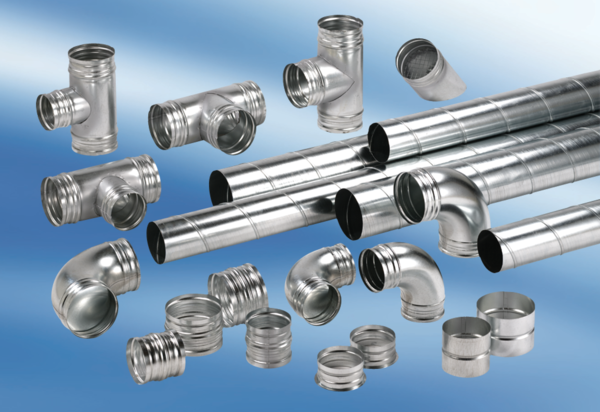 